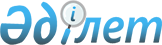 О внесении изменения в приказ Председателя Агентства Республики Казахстан по регулированию естественных монополий от 28 марта 2014 года № 64-ОД "Об утверждении Правил включения и исключения из Государственного регистра субъектов естественных монополий"
					
			Утративший силу
			
			
		
					Приказ Министра национальной экономики Республики Казахстан от 16 сентября 2016 года № 414. Зарегистрирован Министерством юстиции Республики Казахстан 18 октября 2016 года № 14338. Утратил силу приказом Министра национальной экономики Республики Казахстан от 22 мая 2020 года № 42.
      Сноска. Утратил силу приказом Министра национальной экономики РК от 22.05.2020 № 42 (вводится в действие по истечении десяти календарных дней после дня его первого официального опубликования).
      ПРИКАЗЫВАЮ:
      1. Внести в приказ Председателя Агентства Республики Казахстан по регулированию естественных монополий от 28 марта 2014 года № 64-ОД "Об утверждении Правил включения и исключения из Государственного регистра субъектов естественных монополий", (зарегистрированный в Реестре государственной регистрации нормативных правовых актов за № 9404, опубликованный в информационно-правовой системе "Әділет" от 12 июня 2014 года), следующее изменение:
      в Правилах включения и исключения из Государственного регистра субъектов естественных монополий, утвержденных указанным приказом:
      подпункт 3) пункта 9 изложить в следующей редакции:
      "3) нотариально засвидетельствованную копию лицензии на право занятия предпринимательской деятельностью, подлежащей обязательному лицензированию в соответствии с Законом Республики Казахстан от 16 мая 2014 года "О разрешениях и уведомлениях" и (или) лицензию с веб-портала "Е-лицензирование" www.elicense.kz.".
      2. Комитету по регулированию естественных монополий и защите конкуренции Министерства национальной экономики Республики Казахстан обеспечить в установленном законодательством Республики Казахстан порядке:
      1) государственную регистрацию настоящего приказа в Министерстве юстиции Республики Казахстан;
      2) в течение десяти календарных дней после государственной регистрации настоящего приказа направление его копии в печатном и электронном виде на официальное опубликование в периодических печатных изданиях и в информационно-правовой системе "Әділет", а также в Республиканский центр правовой информации для внесения в эталонный контрольный банк нормативных правовых актов Республики Казахстан;
      3) размещение настоящего приказа на интернет-ресурсе Министерства национальной экономики Республики Казахстан;
      4) в течение десяти рабочих дней после государственной регистрации настоящего приказа в Министерстве юстиции Республики Казахстан представление в Юридический департамент Министерства национальной экономики Республики Казахстан сведений об исполнении мероприятий, предусмотренных подпунктами 1), 2) и 3) настоящего пункта.
      3. Контроль за исполнением настоящего приказа возложить на курирующего вице-министра национальной экономики Республики Казахстан.
      4. Настоящий приказ вводится в действие по истечении десяти календарных дней после дня его первого официального опубликования.
					© 2012. РГП на ПХВ «Институт законодательства и правовой информации Республики Казахстан» Министерства юстиции Республики Казахстан
				
Министр
национальной экономики
Республики Казахстан
К. Бишимбаев